Пословицы и поговорки семье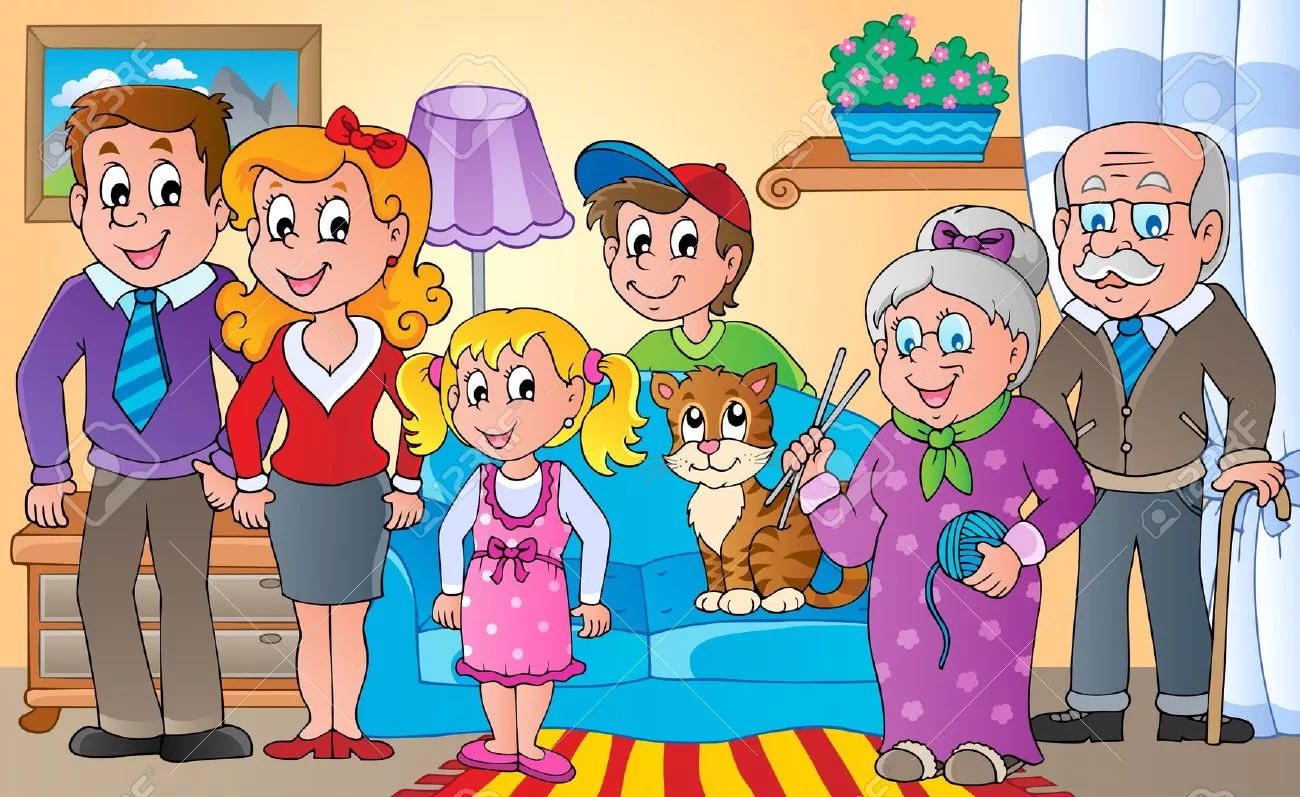 Брат брата не выдаст.Брат с братом на медведя ходят.Братская любовь крепче каменной стены..В гостях хорошо, а дома лучше.В дружной семье и в холод тепло.В недружной семье добра не бывает.В прилежном доме густо, а в ленивом доме пусто.В своей семье всяк сам большой.В своем доме и стены помогают.В семье и каша гуще.В семье разлад, так и дому не рад.В семье согласно, так идет дело прекрасно.В семье, где нет согласия, добра не бывает.В семью, где лад, счастье дорогу не забывает.В хорошей семье хорошие дети растут.Везде хорошо, но дома лучше.Вся семья вместе, так и душа на месте.Где мир да лад, там и Божья благодать.Где совет — там и свет, где согласье — там и Бог.Густая каша семьи не разгонит.Двойня — и счастья вдвое.Девичье смиренье дороже ожерелья.Дерево держится корнями, а человек семьей.Дети родителям не судьи.Для внука дедушка — ум, а бабушка — душа.Доброе братство лучше богатства.Дом согревает не печь, а любовь и согласие.Дома все споро, а вчуже житье хуже.Дочерями красуются, сыновьями в почете живут.Дружная семья не знает печали.Жизнь родителей в детях.За общим столом еда вкуснее.Земля без воды мертва, человек без семьи — пустоцвет.И ворона воронят хвалит.Каков брат, такова и сестра.Княжна хороша, и барыня хороша, а живет красна и наша сестра.Когда нет семьи, так и дома нет.Коли внучек маю, так и сказки знаю.Куда мать, туда и дитя.Лучших братьев и сестер не бывает.Люблю своих детей, но внуки милей.Любовь братская крепче каменных стен.Любовь да совет — там горя нет.Любящая мать — душа семьи и украшение жизни.Материнская молитва со дна моря достает.Материнский гнев, что весенний снег: и много его выпадет, да скоро растает.Мать всякому делу голова.Мать кормит детей, как земля людей.Мать приветная — ограда каменная.Мы родные: ваши собаки ели, а наши на ваших через плетень глядели.На что и клад, когда в семье лад.Намеки да попреки — семейные пороки.Не будет добра, коли в семье вражда.Не прячь свои неудачи от родителей.Нет добра, коли меж своими вражда.Нет друга супротив родного брата.Отец наказывает, отец и хвалит.Отца с матерью почитать — горя не знать.При солнышке тепло, при матери добро.Родителей чти — не собьешься с истинного пути.Родители трудолюбивы — и дети не ленивы.Родительское слово мимо не молвится.Свои люди — сочтемся.Свой дом — не чужой: из него не уйдешь.Свой своему не враг.Свой со своим считайся, а чужой не вступайся.Семейное согласие всего дороже.Семейный горшок всегда кипит.Семье, где помогают друг другу, беды не страшны.Семьей дорожить — счастливым быть.Семьей и горох молотят.Семья без детей, что цветок без запаха.Семья — опора счастья.Семья в куче, не страшна и туча.Семья дает человеку путевку в жизнь.Семья крепка ладом.Семья сильна, когда над ней крыша одна.Сердце матери греет лучше солнца.Сердце матери отходчиво.Сестра с сестрою, как река с водою.Согласие да лад — в семье клад.Согласную семью и горе не берет.Согласье в семье — богатство.Ссора в своей семье — до первого взгляда.Старший брат как второй отец.Счастье родителей — честность и трудолюбие детей.Сын да дочь — ясно солнце, светел месяц.Терпенью матери нет предела.Тому не о чем тужить, кто умеет домом жить.У кого есть бабушка и дед, тот не ведает бед.У милого дитяти много имен.Хоть тесно, да лучше вместе.Чего не хочешь сестре и брату, того не желай и своим обидчикам.Человек без братьев и сестер — одинокое дерево.Человек без семьи, что дерево без плодов.